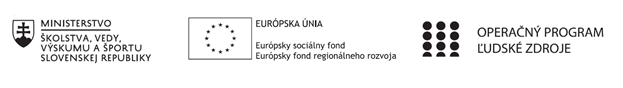 Správa o činnosti pedagogického klubu Príloha:Prezenčná listina zo stretnutia pedagogického klubPríloha správy o činnosti pedagogického klubu                                                                                             PREZENČNÁ LISTINAMiesto konania stretnutia: Gymnázium J. Francisciho-RimavskéhoDátum konania stretnutia: 17.06.2020Trvanie stretnutia: od 12:00 hod. do 15:00 hod.	Zoznam účastníkov/členov pedagogického klubu:Meno prizvaných odborníkov/iných účastníkov, ktorí nie sú členmi pedagogického klubu  a podpis/y:Prioritná osVzdelávanieŠpecifický cieľ1.1.1 Zvýšiť inkluzívnosť a rovnaký prístup ku kvalitnému vzdelávaniu a zlepšiť výsledky a kompetencie detí a žiakovPrijímateľGymnázium J. Francisciho-RimavskéhoNázov projektuRozvoj zručností v čitateľskej, matematickej,finančnej a prírodovednej gramotnosti na Gymnáziu J. Francisciho-Rimavského v LevočiKód projektu  ITMS2014+312011U603Názov pedagogického klubu Klub finančnej gramotnostiDátum stretnutia  pedagogického klubu17.06.2020Miesto stretnutia  pedagogického klubuGymnázium J. Francisciho-RimavskéhoMeno koordinátora pedagogického klubuMgr. Eva LafkováOdkaz na webové sídlo zverejnenej správygymjfrle.edupage.orgManažérske zhrnutie:kľúčové slová: vyhodnotenie testovaniaKoordinátorka klubu oboznámila prítomných s úlohami, ktoré boli splnené na predošlých hodinách finančnej gramotnosti a otvorila stretnutie zamerané na efektívne formy hodnotenia s maximálnou mierou porozumenia.Snaha začať s monitorovaním stavu finančnej gramotnosti žiakov bola motivovaná predovšetkým aktuálnou situáciou, v ktorej sa spoločnosť nachádza a overením poznatkov, ktoré sa v priebehu hodín žiaci naučili s ich následnou aplikáciou do situácií bežného života.Hlavné body, témy stretnutia, zhrnutie priebehu stretnutia: a/ Úvod : Otvorenie aprílového  stretnutia a kontrola úloh z predchádzajúceho stretnutia.b/ Hodnotenie žiakov FIG – výmena skúsenosti, metódy na zisťovanie porozumenia FG a efektívneho hodnotenia žiakov; Vyhodnotenie testovania.Rozširuje sa ponuka finančných produktov, ktoré sú ľahko dostupné všetkým. Žijeme v dobe, kedy nie je nevyhnutné chodiť osobne do banky vždy, keď chceme vložiť, vybrať alebo „previesť“ peniaze. K ponukám rôznych finančných produktov sa dostaneme priamo telefonicky, bez toho, aby sme sami vyvinuli čo i len minimálne úsilie. Máme možnosť investovať, chceme si zabezpečiť čo najväčší životný komfort. Každodenne sme vystavení reklamám a rôznym obchodným stratégiám ako predať čo najviac bez toho, aby sme si to vôbec uvedomovali.Príprava finančne gramotného človeka začína už v domácom prostredí, kedy dieťa pozoruje finančné rozhodnutia svojich rodinných príslušníkov a pokračuje v škole, kde by svoje zručnosti v tejto oblasti malo systematicky rozvíjať.V školskom prostredí, na hodinách finančnej gramotnosti, sa zameriavame na peniaze a finančné transakcie, plánovanie a hospodárenie, riziko a výnos, finančné prostredie. Pri vyhodnocovaní, ako je žiak pripravený zvládať a plánovať rôzne typy finančných operácií,  sme sa zameriavali na stratégie alebo prístupy, ktoré musí žiak zvoliť, aby vyriešil otázku ako napr. identifikácia finančných informácií, analýza informácií vo finančnom kontexte, zhodnotenie finančných otázok, pochopenie a uplatnenie vedomostí o financiách. Orientácia a kalkulácia s financiami je jednou z najdôležitejších úloh plánovania budúcnosti, preto opatrenia, pri možnom zistenom nedostatku sú zameriavané opätovne na zvyšovanie finančného povedomia a gramotnosti.   Závery a odporúčania:Koordinátorka klubu zhrnula priebeh stretnutia a vyzvala kolegov, aby sa pripravili na ďalšie stretnutie. Vypracoval (meno, priezvisko)Mgr. Soňa ChmelíkováDátum17.06.2020PodpisSchválil (meno, priezvisko)Mgr. Jaroslav KramarčíkDátum17.06.2020PodpisPrioritná os:VzdelávanieŠpecifický cieľ:1.1.1 Zvýšiť inkluzívnosť a rovnaký prístup ku kvalitnému vzdelávaniu a zlepšiť výsledky a kompetencie detí a žiakovPrijímateľ:Gymnázium J. Francisciho-RimavskéhoNázov projektu:Rozvoj zručností v čitateľskej, matematickej, finančnej a prírodovednej gramotnosti na Gymnáziu J. Francisciho-Rimavského v LevočiKód ITMS projektu:312011U603Názov pedagogického klubu:Klub finančnej gramotnostič.Meno a priezviskoPodpisInštitúcia1.Mgr. Eva LafkováGJFR Levoča2.Mgr. Soňa ChmelíkováGJFR Levoča3.Mgr. Viera KopaničákováGJFR Levoča4.Mgr. Galina KacejováGJFR Levočač.Meno a priezviskoPodpisInštitúcia